МУНИЦИПАЛЬНОЕ БЮДЖЕТНОЕ ОБЩЕОБРАЗОВАТЕЛЬНОЕ УЧРЕЖДЕНИЕ«ЦЕНТР ОБРАЗОВАНИЯ Г.ПЕВЕК»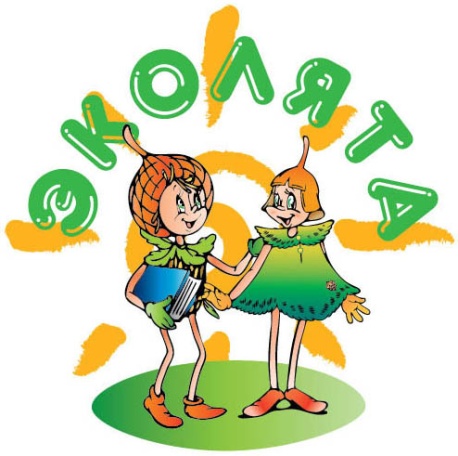 ТЕАТРАЛИЗОВАННОЕ ПРЕДСТАВЛЕНИЕ-ПОСВЯЩЕНИЕ«ЭКОЛЯТА – МОЛОДЫЕ ЗАЩИТНИКИ ПРИРОДЫ»в рамках фестиваля детского творчества – «Праздник эколят – Молодых Защитников Природы»Евдокимова Т.Е., куратор детского оздоровительного лагеря с дневным пребыванием детей «Радуга»2016г.г. ПевекОглавлениеВведение                                                                                                                      3Актуальность, новизна                                                                                               4Сценарий «Эколята – Молодые Защитники природы»»                                         5- Приложение 4 «Конкурс рисунков»Приложение 5 «Удостоверение»Приложение 6 «Клятва эколят» Приложение 7 «Песня эколят»Приложение 8 «Эмблема эколят»Приложение 9 «Отзыв родителей»Приложение 10 Информация о сайте, СМИВведениеДетский оздоровительный лагерь сегодня – это учреждение, обеспечивающее физкультурно-оздоровительное, художественно - эстетическое, духовно – нравственное, социально-личностное развитие детей. Экологоориентрованное направление можно выделить отдельно, и в тоже время оно интегрировано входит в каждое из вышеперечисленных направлений, так как имеет огромное влияние на интеллектуальное, творческое и нравственное воспитание, формирующее современную образованную личность. Участие в экологических праздниках, утренниках, акциях, субботниках, работа по природоохранным проектам - уникальная возможность для детей проявить себя, принести пользу окружающей природе родного края.Методика "Ранжирование" позволила выявить представления воспитанников ДОЛ «Радуга» о компонентах экологической культуры человека. Наиболее значимыми для себя дети считают:Таким образом, был сделан вывод, что экологическое самосознание детей сформировано недостаточно; в большей степени превалирует потребительское отношение к природе; дети с трудом выделяют себя из окружающей среды, преодолевая в своём мироощущении расстояние от "Я - природа" до " Я и природа". Все вышеприведенные данные позволили определить экологическое направление как приоритетное на данный момент.Наш школьный лагерь дневного пребывания “Радуга” в рамках проекта «Эколята – Молодые Защитники Природы» МБОУ Центр образования г. Певек как раз и помог  неторопливо и бережно ввести ребенка в мир природы, дать ему необходимые знания о ней, пробудить интерес к её явлениям, изменениям, многообразию. Результатом этой деятельности стало то, что дети проявили активность и творчество в проведении различных мероприятий. Интерес возник уже на подготовительном этапе, так как ребята сами искали интересные загадки, стихи, вопросы о природе, сказки, рисовали рисунки. Предельное внимание и живой интерес, проявленные аудиторией в ходе мероприятия, позволяют сделать вывод о том, что содержание праздника опирается на интересы ребят.АктуальностьВ рамках реализации проекта «Эколята – Молодые Защитники Природы» МБОУ Центр образования г. Певек были проведены мероприятия экологической направленности. Цикл мероприятий завершился театрализованным представлением - посвящением «Эколята – Защитники природы». На наш взгляд, оно носило не только познавательно – развлекательный характер, но и стало значимым в формировании экологической культуры детей. Сегодняшние дети обладают обширными знаниями по экологии, но не всегда умеют применять их на практике. Они слабо осознают последствия своих действий по отношению к окружающей среде, умение жить в гармонии с природой. Но дети – это неутомимые исследователи, которые хотят все знать, все понять, во всем разобраться, они смотрят  на происходящее с восторгом и удивлением. Поэтому активность детей является основной формой их жизнедеятельности, необходимым условием развития, которая закладывает фундамент и дает перспективы роста творческого потенциала.НовизнаОсобенностью мероприятия «Эколята – Молодые Защитники природы» является деятельность по формированию культуры природолюбия у воспитанника, направленность на духовно-нравственное, эстетическое воспитание, создание необходимых условий для развития гармоничной личности с использованием образов сказочных героев «Эколят» – друзей и защитников Природы.Введение в праздник новых героев – «Эколят» - друзей и защитников Природы, помогает детворе подружиться с Природой, понять и полюбить её. Значимость Данное мероприятие позволяет на практике применить полученные ранее знания, позволяет детям более полно раскрепоститься, реализовать свои умственные и творческие способности, проявить активность; это мероприятие вызывает интерес у ребят к природе, вызывает желание оберегать хрупкую природу своей Родины.Воспитанники лагеря, принимая участие в торжественной церемонии посвящения в «Эколята», получают удостоверение «Эколёнка, дают клятву, исполняют гимн эколят.Воспитанник, став «Эколёнком», будет понимать, что он вошёл в общество людей, которые берегут и защищают природу, которым свойственно доброе, уважительное, внимательное и заботливое отношение к ней.Цель Формирование у подрастающего поколения богатого внутреннего мира и системы ценностных отношений к природе, её животному и растительному миру, развитие внутренней потребности любви к природе и, как следствие, бережного отношения к ней. Ход мероприятия Ведущий. Здравствуйте, ребята! Сегодня мы с вами отмечаем особый праздник – День защиты природы. На нашем празднике мы будем говорить, петь, танцевать, а также постараемся понять этот красивый, безграничный и живой мир природы, вместе подумаем о том, как охранять Землю – наш большой дом, в котором мы живем. У нас в гостях «Эколята» – друзья и защитники Природы. Сейчас каждый из них назовет свое имя и немного расскажет о себе.Умница. Здравствуйте, я – Умница. Называют меня так потому, что я самая серьезная, много чего знаю, люблю рассказывать разные интересные истории; из всех своих друзей я самая старшая.Шалун. Привет, меня называют Шалуном.Я люблю веселые игры, а еще люблю узнавать все новое и неизвестное.Здравствуйте, милые дети. Меня зовут Тихоня.Я очень люблю красоту, особенно цветы!(во время представления эколят Баба Яга крадет со стола удостоверение эколят , проходит и садится к детям)Елочка. Здравствуйте ребята! Я – Елочка. Все вы меня, наверно, помните, когда я приходила к вам перед Новым годом на проект, где мы защищали живые елочки. Как вы уже поняли, я очень люблю лес, и особенно деревья.Умница. Мы вам письма всем принесли. Вот они!Шалун. Но мы их вам не отдадим! Потому что у вас документов нету.Ведущий. А зачем же вы тогда эти письма принесли?Елочка. Потому что так положено! Раз письма пришли, их нужно адресату принести, а коль документов нет, их отдавать нельзя.Ведущий. Да ладно, отдайте ребятам письма. Посмотрите сразу сколько ребятишек порадуете! Вы же хорошие, вы же добрые!Умница. Ох! И, правда ваша, мы хорошие, и добрые, а еще мы законопослушные. По закону без документов не положено. А какие у вас документы есть? Ведущий. (задумчиво) документы…документы…Аа удостоверение – это документ?Шалун. Да! Удостоверение – это конечно документ.Ведущий. И я думаю, что документ. Ведь там и подпись директора. Елочка. Ну и где же они ваши удостоверения?Ведущий. (ищет украденные Бабой Ягой удостоверения)- Ой, а где же они?Умница. А говорили, документы есть! Не хорошо обманывать!Ведущий. Да не обманываем мы вас! Вот тут на столе они лежали. Ребята, вы не видели, куда они делись?Дети. Их Баба Яга взяла.Ведущий.  А где же эта Баба Яга сейчас?Дети. Да вот она сидит!(Баба Яга показывает детям язык и корчит рожицы, по музыку «Песенка Бабок Ёжек» она танцует танец).Ведущий.  Бабушка, а не брала ли ты со стола удостоверения?Баба Яга. Ничего не брала, ничего не видела, ничего не знаю! Я Яга честная и ничего чужого мне не надобно! Да и зачем мне, ведь у меня свой документ имеется. Так, что главный почтальон все письма теперь мои, буду их вечером читать, вот развлекусь.Шалун. А ну-ка покажи-ка нам его, бабуля.Баба Яга. На-кась, милок, погляди, полюбуйся!Шалун. (берет удостоверение и читает вслух).- Удостоверение выдано Бабе Яге.Баба Яга. То бишь мне!Шалун. Юному защитнику природы - эколенку	Баба Яга. Давай-ка сюда письма.Елочка. А документик-то поддельный! Ни печати, ни подписи. Уж не Кощей ли Бессмертный тебе его выдал? Не хорошо бабка врать!Баба Яга. А я и не вру!Шалун. Да!? А вот мы сейчас и проверим! Скажи-ка мне Яга кто такие Эколята?Баба Яга. Вот пристал! Эколята, эколята! Эколята они везде эколята!Ведущий.  Вот видишь, бабушка не знаешь ты кто такие эколята, и чем они занимаются. Вы с гостями проходите, присаживайтесь, а ребята расскажут вам, кто такие эколята.Дети.1.Эколята – это настоящие друзья природы, которые хотят сделать мир чище, которые мечтают спасти окружающую среду от загрязнений! Спасение природы – дело непростое! Если вы готовы к приключениям и не боитесь трудностей, то операцию по спасению природы можно считать открытой!2.Эколятами  зовутТех, кто очень любит труд,Матушку природу, небо, лес и воду.3. Эколята - отличные ребята.Добрые, непосредственныеВо всех делах ответственные.4. Эколята – природу охраняютНи на минуту о ней не забывают,Ведь цветы, поля и рекиДает природа в дар навеки.5.Эколята - любители природы!За нее горой стоим.Сохраним ее на годы,На столетья сохраним.6.Чтобы жить всем счастливо и долго,Нужно делать нам не так уж много:Относиться  бережно к природе,Думать о морях и небосводе,7.Не вредить лесам, полям и рекам,Быть природы другом человеку!С окружающей средой живя в согласьеЗаработаем право на счастье!Ведущий. За пять минут всего не расскажешь!Баба Яга. (с иронией) А вы спойте еще!Ведущий. А мы и спеть можем.(поют на мотив песни «Удивительный сосед»)Изучаем мы природу,Охраняем, бережём.И призывные плакатыМы рисуем день за днём.Фотографии проявим, чтобы взрослым показать,Как они природу нашу не желают сохранять.пам-пам, пам-пам…И проекты мы напишем, их на конкурс отошлём,Где высокую оценку Мы получим вновь и вновь.Рюкзаки  возьмем  на плечиИ отправимся в поход,Может быть, ещё где встретимЗаповедный уголок.пам-пам, пам-пам…Ну а летом в эколагерьМы прибудем отдыхать.И участие все в играх Будем вместе принимать.Родничок расчистим смело,И посадим деревцав трудовых десантах радымы участвовать всегда.пам-пам, пам-пам…Ведущий. Ну что Баба Яга, понравились тебе выступления ребят? Теперь ты знаешь, кто такие эколята и чем они занимаются.Баба Яга. Усё поняла, усё понравилось.Ведущий. А если тебе понравилось, тогда верни нам удостоверения, чтобы наши гости могли ребят письмами порадовать.Баба Яга. Ну, нет уж. Стихи то они хорошо читают, а что они знают и умеют? Проверю-ка я ваших эколят сама. Вот если они справятся с моими заданиями, то я верну вам удостоверения.Ведущий. Согласны, ребята?Дети. Да!Ведущий. Ну, давай бабушка свои задания, ребята и с ними быстро справятся.Баба Яга. А вот справятся они или нет, сейчас мы и узнаем. Выполните первое мое задание, отгадайте шуточные вопросы.1.Каким гребнем не расчешешься? (Петушиным)2.От чего плавает утка? (От берега)3. Сколько яиц можно съесть натощак? (Одно)4.Какой город парит в облаках? (Орел)5. На каких полях не растет трава? (На тетрадных)6. Может ли страус назвать себя птицей? (Нет, он не может говорить)7.Что будет делать ворона, прожив три года? (Жить четвертый)8.На какое дерево садится ворона во время дождя?  (На мокрое)Шалун. (зевая)- Баба Яга, я чуть не уснул от твоих загадок. Давайте ребята с вами поиграем в игру «Деревья, кустарники», это все поинтересней, чем задачки, какие то решать.Игра на внимание «Деревья, кустарники». Ведущий поднимает руки вверх - говорит «деревья»; приседает, руки опускает вниз – «кустарники». Дети повторяют за ведущим движения, ведущий начинает их путать, но дети должны внимательно слушать команды и выполнять движения правильно.Баба Яга. Ох! От моих - то заданий хоть прок есть, а от твоих вон и ноги и руки болят.Елочка. А какой же уж прок от твоих заданий?Баба Яга. Мои задания умные разумные, от них у детей мозги работают лучше. Вот посмотрим, какие умные ваши эколята. Второе мое задание называется «Тайны природы». 1.	Кто на себе свой домик носит? (Черепаха, улитка)2.	Какая птица носит фамилию писателя? (Гоголь)3.	Шляпа без головы, а нога без сапога. (Гриб)4.	Шапочка красная, пуговки белые, работа напрасная; никто не берет! (Мухомор)5.	Самое популярное дерево в России?  (Береза)6.	С его цветков лучший мед, а из него делают ложки и лапти плетут. (Липа)7.	Название, какого цветка связано со звоном? (Колокольчик)8.	Какой золотой цветок дает белый пушок? (Одуванчик)Умница. Видишь Баба- Яга, какие умные ребята. И что ты их как на уроке спрашиваешь. Знания можно и в игре добывать.  Поиграем - ка ребята в игру  «Если я приду в лесок».Я буду говорить вам свои действия, а вы отвечать, если я буду поступать хорошо, говорим "да", если плохо, то все вместе кричим "нет"!Если я приду в лесокИ сорву ромашку? (нет)Если съем я пирожокИ выброшу бумажку? (нет)Если хлебушка кусокНа пеньке оставлю? (да)Если ветку подвяжу,Колышек подставлю? (да)Если разведу костер,А тушить не буду? (нет)Если сильно насорюИ убрать забуду. (нет)Если мусор уберу,Банку закапаю? (да)Я люблю свою природу,Я ей помогаю! (да)Баба Яга. Ну, «да» или «нет» говорить это и я могу! Испытаю - ка я еще ваших ребят, пусть загадки про цветы отгадают.Елочка. Да такие умные детишки и с загадками твоими быстро справятся, загадывай скорей.1.Меня называют царицей цветов.За цвет и за запах моих лепестков.Хоть куст мой зеленый вас ранить готов, Но кто ж не простит мне колючих шипов?  (Роза)2. Головка голубаяИ длинный стебелек.Ну, кто ж его не знает?Ведь это … (Василёк) 3. Он стоит в одежке,Как огонь на ножке.Станет без одежки-Шариком на ножке. (Мак) 4. Знакома с детства каждомуИх белая рубашка.С срединой ярко-желтоюВеселая …(Ромашка) 5. Я травянистое растение,С цветком сиреневого цвета.Но если переставить ударение,То превращусь в конфету я. ( Ирис)6. Ручьями очищается и хвоя, и валежник, И первым появляется в проталине … (Подснежник) Шалун. Засиделись мы ребята,Не пора ли поиграть. Покружиться, поскакать,Косточки свои размять. Давайте встанем, дети в круг, зовите с собой Бабу-Ягу и станцуем танец. (Танец маленьких утят)Баба Яга. Ох, устала я от вас, ребята забирайте свои удостоверения, получайте у Шалуна, Умницы и Елочки письма и мои вам поздравления!Вручение удостоверений. Елочка. Ребята, поздравляем Вас! Сегодня вы стали эколятами и получили документ подтверждающий это. А это значит, что и список ваших обязанностей пополнился новыми пунктами.  Каждый эколенок обязан: - Беречь и охранять природу;Шалун. Заботится о братьях наших меньших;Умница. Уметь вырастить красивое растение;Елочка. Знать правила поведения в природе;Шалун.  Рассказать родственникам и друзьям о том, как необходимо охранять природу; Умница. Иметь стремление к познанию и изучению окружающего мира.Клятва эколятЯ, юный эколенок, обращаюсь к тебе, планета Земля!- Куда бы я не заехал, где бы не поселился, всюду буду защищать и исследовать природу, открывать новые красоты и богатства нашей Земли:«Обещаю» (Все:«Обещаю»)- Никогда не пройду мимо сломанного дерева, слабого, брошенного животного, не оказав ему помощь: «Обещаю» (Все:«Обещаю»)- Никогда не разорю гнездо, муравейники, или нору, не убью лягушку, не раздавлю ящерицу:«Обещаю» (Все:«Обещаю»)- Я, обещаю тебе, планета, охранять, оберегать, приумножать все, что создано природой:«Обещаю» (Все:«Обещаю»)- Личным примером привлекать в ряды эколят всех, кто любит родную природу, кто неравнодушен к каждому сорванному цветку, сломанному дереву. Быть верным нашему экологическому союзу!«Обещаю» (Все:«Обещаю»)Ведущий. Вот пришла пора проститься…Умница. И мы хотим вам пожелатьВсегда старательно учиться,Всегда с охотою трудится,Не лениться знания добыватьШалун. И о чистоте планеты не забывать.До свидания! До новых встреч!Песня: на музыку: «Мы желаем счастья вам»В мире, где Земля наш общий домСчастливо и дружно чтоб жить в немКрасотой морской волны очарованы,Чтобы был цветущим сад веснойМы должны построить дом такойМы должны построить домС миром и добромПрипев:Так давайте наведемМы порядок в мире большомЧтоб солнце по утрамПриходило в каждый домПусть планета расцвететИ она должна стать такойЧто кто на ней живетСчастлив был бы и здоров В мире, где дымит завод стальной Где морям грозят сливной водойГде подолгу дышим мы газом от машинЧтобы стало чище вокруг нас,Очень нужно каждому из насЗнать, что только вместе мыМногое решим Припев:  тот жеВ заключение данного мероприятия дети очень эмоционально  и экологически грамотно высказывались о необходимости экологического воспитания, как среди детей, так и среди взрослого населения. Праздник прошел отлично. Родители и дети остались довольны. Об этом говорят их отзывы и фотосъемка.Представление воспитанников (7 – 14 лет) об экологической культуреПредставление воспитанников (7 – 14 лет) об экологической культуреВладение правилами поведения в природе46%Потребность в общении с природой34%Убежденность в необходимости ответственного отношения к природе58%Понимание универсальной ценности природы46%Практические экологические умения42%Интерес к экологическим проблемам59%